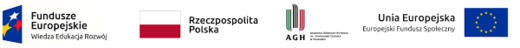 OŚWIADCZENIEo przynależności/braku przynależności do tej samej grupy kapitałowej………………………………………………………………………………………………………………………………………………../pełna nazwa i adres Wykonawcy/Składając wniosek o dopuszczenie do udziału/ofertę w postępowaniu o udzielenie zamówienia publicznego, prowadzonego w trybie przetarg nieograniczony, którego przedmiotem jest:dostawa serwera bazodanowego w celu utworzenia otwartych  zasobów danych, w tym danych przestrzennych wykorzystanych przez studentów do realizacji zajęć dydaktycznych - w ramach projektu POWR.03.05.00-00-Z309/18- KC-zp.272-42/20Działając na podstawie art. 24 ust. 1 pkt. 23 ustawy z dnia 29 stycznia 2004 r. – Prawo zamówień publicznych  (Dz. U. z 2019 r., poz. 1843 ze zm.)Oświadczam/(-my) o braku przynależności do tej samej grupy kapitałowej, o której mowa art. 24 ust. 1 pkt. 23 ustawy z dnia 29 stycznia 2004 r. – Prawo zamówień publicznych  (Dz. U. z 2019 r., poz. 1843 ze zm.) o braku przynależności do do żadnej grupy kapitałowej. o przynależności do tej samej grupy kapitałowej o której mowa art. 24 ust. 1 pkt. 23 ustawy z dnia 29 stycznia 2004 r. – Prawo zamówień publicznych  (Dz. U. z 2019 r., poz. 1843 ze zm.) co wykonawcy biorący udział w niniejszym postępowaniu, wymienieni poniżej (należy podać nazwy i adresy siedzib)*:	 dnia 			podpis osoby uprawnionej do składania oświadczeń woli w imieniu WykonawcyLp. Nazwa (firma)Adres siedziby1234